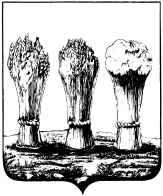 ПЕНЗЕНСКАЯ ГОРОДСКАЯ ДУМАРЕШЕНИЕ         28.02.2020  	                                                                                                      № 106-7/7О внесении изменения в Положение «О порядке предоставленияв арендное пользование имущества, находящегося в муниципальной собственности г. Пензы», утвержденное решением Пензенской городской Думы от 26.06.2009 № 86-7/5Руководствуясь статьей 22 Устава города Пензы,Пензенская городская Дума решила:1. Внести в Положение «О порядке предоставления в арендное пользование имущества, находящегося в муниципальной собственности г. Пензы», утвержденное решением Пензенской городской Думы от 26.06.2009 № 86-7/5 (Пензенские губернские ведомости, 2009, № 48; Муниципальные ведомости, 2011, №№ 53, 56; Муниципальные ведомости. Пенза, 2012, №№ 18, 51; 2013, № 39; 2014, № 27; Пенза, 2019, № 28 (спецвыпуск), следующие изменения:1) в части 2 статьи 1 слово «администрации» исключить;2) в статье 3:а) в части 1 слово «администрации» исключить;б) в абзаце 2 части 2 слово «администрации» исключить;3) в статье 5:а) в абзаце 3 части 3 слова «Управление муниципального имущества администрации» заменить словами «Управления муниципального имущества»;б) в части 6 слово «администрации» исключить;в) в части 7 слово «администрации» исключить;4) в абзаце 1 статьи 6 слово «администрации» исключить.2. Настоящее решение опубликовать в муниципальной газете «Пенза».3. Настоящее решение вступает в силу на следующий день после его официального опубликования.Глава города		        			                                             В.Б. Мутовкин